                   GMINNA BIBLIOTEKA PUBLICZNA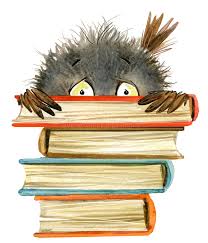 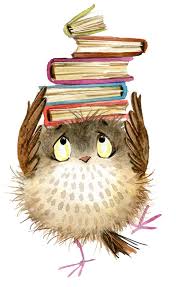        W STRZEGOWIE              zaprasza dzieci i młodzież do udziału                           w X edycji konkursu czytelniczegoCelem konkursu jest zachęcenie do czytania książek REGULAMIN KONKURSU1. Konkurs będzie trwał od 1 września 2018 roku do 31 maja 2019 roku.2. Skierowany jest do dzieci i młodzieży w wieku od 6 do 16 lat.3. Warunkiem udziału w konkursie jest korzystanie z księgozbioru biblioteki, wypożyczanie i czytanie książek spoza kanonu lektur szkolnych.4. Każdy uczestnik po przeczytaniu książki, zobowiązany będzie do wypełnienia kuponu konkursowego: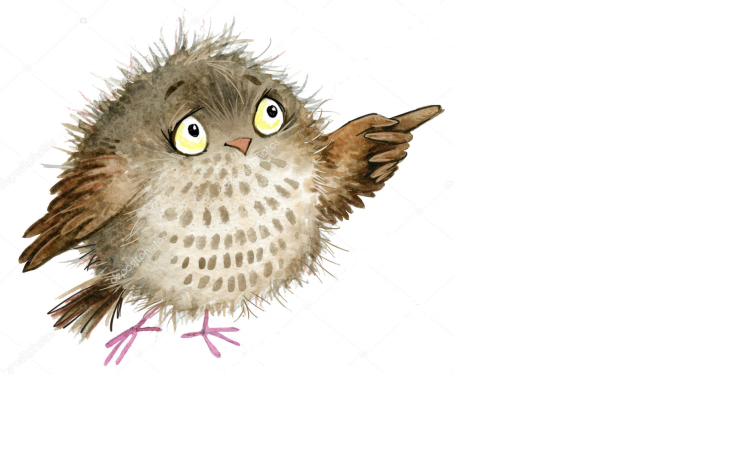 i wrzucenia go do specjalnie przygotowanego pudełka.Kupony dostępne są w Gminnej Bibliotece Publicznej ul. Wyzwolenia 45. 3 czerwca 2019 roku wszystkie kupony zostaną wyjęte z pudełka i policzone.6. O wyłonieniu zwycięzców zadecyduje ilość wypożyczonych i przeczytanych książek w okresie od 1 września 2018 do 31 maja 2019 roku.7. Rozstrzygnięcie konkursu nastąpi w czerwcu 2019 roku w czytelni bibliotecznej.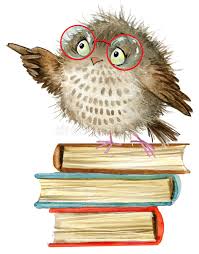 8. Nagrodzeni zostają wszyscy uczestnicy konkursu. 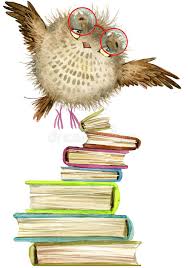 Nazwisko i Imię …………………………Wiek ………………………………………Szkoła / Klasa ……………………………Numer tel. ………………………………..Autor …………………………………Tytuł …………………………………Moja opinia ………….......................………………………………………..………………………………………..………………………………………..………………………………………..